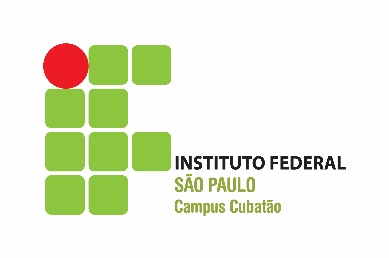 Resumos expandidos:Os autores devem inicialmente submeter seus trabalhos a partir de um resumo expandido – um texto entre 3 e 5 páginas. A comissão científica vai analisar o trabalho e aprovar, ou indicar correções ou adequações necessárias para a aprovação, ou mesmo rejeitar o texto.No caso de indicações de correção, a aprovação fica condicionada ao atendimento das solicitações da comissão científica.No caso de rejeição do texto, não há o que fazer, nem instancias de recurso.Nota: Os textos aprovados deverão compor o caderno de resumos do evento – uma publicação digital que deverá estar disponível antecipadamente no site do evento.Revista Qualif - http://qualif.com.br/O editor da revista Qualif vai publicar um número especial para o evento, composto pelos textos aprovados do CAIE 2020, a partir dos artigos completos entregues pelos autores participantes do evento, segundo a política da revista._______________________________________Normas para Elaboração do Resumo Expandido-Orientações aos autoresCada autor-apresentador poderá submeter e apresentar até quatro trabalhos no evento. Somente o autor-apresentador poderá submeter trabalhos no sistema do evento. Os trabalhos selecionados pelos avaliadores serão apresentados na modalidade oral ou pôster. Na versão de submissão os nomes dos autores devem ser removidos do resumo expandido (pdf). Por este sistema, os arquivos são avaliados sem a identificação de autoria. Caso o resumo expandido seja aprovado, o autor deverá enviar a versão final contendo os nomes de todos os autores e com as correções solicitadas pelos avaliadores.O não envio da versão final corrigida implicará na eliminação do resumo no evento.O resumo expandido deve ter entre 8.000 e 12.000 caracteres sem espaços.No resumo expandido deverá constar: Título (centralizado), Nome dos autores (centralizados - máximo seis), Identificação dos autores, Resumo (máximo de 200 palavras), Palavras-Chave (máximo de seis separadas por ponto e vírgula), Título em Inglês, Abstract, Keywords (máximo de seis), Introdução (máximo de 20 linhas), Materiais e Métodos, Resultados e Discussões, Conclusões, Agradecimentos e Referências.Tamanho do papel: A4 (210 x 297 mm), com orientação retrato, margem superior, inferior, esquerda e direita de 25 mm. Tamanho máximo do arquivo PDF: 2 Mb Espaçamento simples (1) entre linhas; espaçamento antes e depois do parágrafo – 6 pontos.Parágrafo: 1 cm Não numerar as páginas. Não inserir notas de rodapé. Fonte: Times New Roman, tamanho 11, para nome dos autores, texto e identificação do evento, e tamanho 9 para identificação dos autores. Imagens (gráficos, figuras e fotos): devem ser centralizadas e, preferencialmente, convertidas para o formato “jpg” antes de serem inseridas no texto. Não envie Imagens (gráficos, figuras e fotos) na forma de anexos.Quadros e Tabelas: devem ser digitadas no texto, de modo a ficarem independentes dos aplicativos-fonte (tais como Excel). Fonte: Times New Roman, tamanho 11, Espaçamento simples.As URLs do texto (ex.:http://www.ifsp.edu.br) devem estar ativas e prontas para clicar.O(s) nome(s) do(s) autor(es) deve(m) ser separado(s) do título por duas linhas (duas vezes ENTER). Todos os tópicos (RESUMO, PALAVRAS-CHAVE, etc.) deverão ser escritos em letras maiúsculas, em negrito. O arquivo de submissão deverá estar desbloqueado no formato portable document format (pdf) compatível com o Adobe Acrobat Reader™. Após a avaliação pela Comissão Científica, será enviada uma mensagem eletrônica com o “aceite condicional” A comissão científica poderá reclassificar os resumos expandidos em comunicação Oral ou Pôster; A impressão do pôster e a apresentação oral será de responsabilidade dos autores (as salas nas quais serão realizadas as apresentações orais estarão equipadas com projetor multimídia e computador); O aceite definitivo “aceite final” será condicionado à entrega da versão final do trabalho, caso sejam solicitadas correções ao resumo expandido; Após a submissão, não será permitido efetuar qualquer tipo de alteração nos trabalhos, quando não solicitado pelos avaliadores, devendo-se manter o título e os nomes e ordenação dos autores conforme descritos na primeira submissão; Informamos que os únicos documentos emitidos pela organização do Evento são: - Certificado de participação aos inscritos que efetivamente compareceram ao evento - Certificado de apresentação em nome do autor-apresentador que efetivamente apresentou o(s) trabalho(s).Elementos obrigatórios para Elaboração do Resumo Expandido - Orientações aos autoresTÍTULO - em letras maiúsculas, negrito e centralizado, deve ser claro e conciso, permitindo pronta identificação do conteúdo do trabalho. (Espaço simples, Times, 14, 6 pt antes e depois)TÍTULO EM INGLÊS - Tradução do título para a língua inglesa.AUTORES - O número de autores deve ser o mínimo possível (SEIS no máximo), sendo considerados como tal apenas as pessoas que tiveram participação efetiva no trabalho, em condições de responder pelo mesmo integralmente ou em partes essenciais; os nomes dos autores devem estar duas linhas abaixo do título, centralizados, em letras maiúsculas, abreviando-se somente os nomes intermediários, se houver, seguidos dos respectivos números-índice que irão identificar os autores. Em caso de mais de um autor, seus nomes serão separados por vírgula. Por exemplo: Fulano C. Silva1, Beltrano R. Souza2.  (espaço simples, Negrito, Times, 11, o pt antes e depois)IDENTIFICAÇÕES - Abaixo do(s) nome(s) do(s) autor(es) deverão ser colocadas as identificações, conforme segue: qualificação profissional, modalidade da bolsa, instituição e E-mail. Por exemplo: Graduando em Tecnologia em Alimentos, Bolsista PIBIFSP (ou outros), IFSP, Câmpus Cubatão, fulanocsilva@ifsp.edu.br. Após o último autor informar a área de conhecimento e número (Tabela CNPq). (espaço simples, Times 9, 0 antes e depois)RESUMO - o texto deve iniciar na mesma linha do item, ser claro, sucinto e, obrigatoriamente, explicar o(s) objetivo(s) pretendido(s), procurando justificar sua importância (sem incluir referências bibliográficas), os principais procedimentos adotados, os resultados mais expressivos e conclusões, contendo no máximo 200 palavras. Não deverá conter fórmulas e citações bibliográficas. (espaço simples, justificado, Times 11, 0 pt antes e depois)PALAVRAS-CHAVE – mínimo de três, máximo de seis, separadas por ponto e vírgula, procurando não repetir palavras do título, escritas em letras minúsculas. ABSTRACT - Tradução do resumo para língua inglesa.KEYWORDS - Tradução das palavras-chave para língua inglesa. INTRODUÇÃO - no máximo 20 linhas, evitar divagações, utilizando bibliografia apropriada para formular os problemas abordados e a justificativa da importância do assunto, deixando claro a(s) hipótese(s) e o(s) objetivo(s) do trabalho. (Times 11, 0 pt antes e depois)MATERIAL E MÉTODOS – Os materiais e métodos utilizados no desenvolvimento da pesquisa devem ser adequadamente descritos. (espaço simples, justificado, Times 11, 0 pt antes e depois)RESULTADOS E DISCUSSÃO - Ilustrações e gráficos devem ser apresentados com tamanho e detalhes suficientes para a composição gráfica final, preferivelmente na mesma posição do texto. Gráficos: devem apresentar-se sem bordas, descritos com o mesmo tipo e tamanho de letras contidas no texto e a legenda na posição inferior do mesmo. A numeração deve ser sucessiva em algarismos arábicos. Tabelas: evitar tabelas extensas e dados supérfluos; adequar seus tamanhos ao espaço útil do papel e colocar, na medida do possível, apenas linhas contínuas horizontais; suas legendas devem ser concisas e autoexplicativas. Na discussão, confrontar os dados obtidos com a literatura. (espaço simples, justificado, Times 11, 0 pt antes e depois)CONCLUSÕES - devem se basear exclusivamente nos resultados do trabalho. Evitar a repetição dos resultados em listagem subsequente, buscando, sim, confrontar o que se obteve com os objetivos inicialmente estabelecidos. (espaço simples, justificado, Times 11, 0 pt antes e depois)EQUAÇÕES: Todas as equações que fizerem parte do texto deverão ser alinhadas com o parágrafo e numeradas, como segue: y = ax + b (1) em que, y - velocidade, m s-1; a - coeficiente angular; x - rotação, rpm, e b - coeficiente linear. AGRADECIMENTOS - inserir após as conclusões, de maneira sucinta. Se o projeto for financiado por alguma agência de fomento, citar a fonte. REFERÊNCIAS - devem ser incluídas apenas as citadas no texto e em tabelas, gráficos, fotos ou imagens, aparecendo em ordem alfabética e em letras maiúsculas. As citações no texto deverão aparecer em letras maiúsculas, seguidas do ano de publicação, conforme abaixo: SOUZA & SILVA (2014), ou ainda (SOUZA & SILVA, 2014); existindo outras referências do(s) mesmo(s) autor(es) no mesmo ano (outras publicações), isso será identificado com letras minúsculas (a, b, c) após o ano da publicação: SOUZA & SILVA (2014 a). Quando houver quatro ou mais autores, no texto e nas referências, será citado apenas o primeiro autor seguido de et al. Na citação de citação, identifica-se a obra diretamente consultada; o autor e/ou a obra citada nesta é assim indicado: SILVA (2006) citado por PESSOA (2013). Na listagem das referências citadas (item Referências) incluir apenas as mencionadas no texto e em tabelas e figuras, aparecendo em ordem alfabética e em letras maiúsculas. Evitar citações de resumos, trabalhos não publicados, boletins técnicos e comunicação pessoal. Seguem alguns exemplos abaixo: Revistas/PeriódicosALVES, S.P.; RODRIGUES, E.H.V. Sombreamento arbóreo e orientação de instalações 8º Congresso de Inovação, Ciência e Tecnologia do IFSP - 2017 avícolas. Engenharia Agrícola, v.24, n.2, p.241-245, 2004. Revistas/Periódicos em meio eletrônico PANDORFI, H.; et al. Uso da lógica fuzzy na caracterização do ambiente produtivo para matrizes gestantes. Engenharia Agrícola, v. 27, n. 1, p.83-92, jan./abr. 2007. Disponível em: Acesso em: 24 set 2007. GALVANI, E. Estudo comparativo dos elementos do balanço hídrico climatológico para duas cidades do Estado de São Paulo e para Paris. Confins [Online], v.4, n.4, 2008. Disponível em: doi:10.400/confins.4733 Capítulo completo de livros ou obras semelhantes CARVALHO, J.A. Hidráulica básica. In: MIRANDA, J.H.; PIRES, R.C.M. Irrigação. Jaboticabal: Associação Brasileira de Engenharia Agrícola,2003. v.2, p.1-106. (Série Engenharia Agrícola) Anais de congressos, simpósios, encontros científicos ou técnicos MARINI, V.K.; ROMANO, L.N.; DALLMEYER, A.U. A análise da operação agrícola como base para a definição de requisitos funcionais no processo de desenvolvimento de máquinas agrícolas. In: CONGRESSO BRASILEIRO DE ENGENHARIA AGRÍCOLA, 35, 2006, João Pessoa. Anais... João Pessoa: Associação Brasileira de Engenharia Agrícola, 2006. 1 CD-ROM. Dissertações e teses BERALDO, J.M.G. Variabilidade espacial de um latossolo vermelho eutroférrico sob cultivo de cana-de-açúcar. 2004. 87f. Dissertação (Mestrado em Produção Vegetal) - Universidade Estadual Paulista, Faculdade de Ciências Agrárias e Veterinárias, Jaboticabal, 2000_____________________________________Normas para Elaboração do Artigo Completo - Orientações aos autoresOs elementos e regras para o artigo completo são os mesmos determinados para o resumo expandido.  Deve apresentar os mesmos elementos e se ater às normas da ABNT. A diferença é que para o artigo completo, o autor terá mais espaço para apresentar e discutir sua pesquisa. Poderá apresentar com mais detalhes sua metodologia, e discutir mais detidamente seus dados e resultados.O texto deve ter entre 10 e 15 páginas, conforme as diretrizes da revista - http://qualif.com.br/